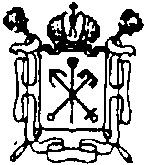 Государственное  бюджетное учреждение дополнительного образованияЦентр психолого-педагогической, медицинской и социальной помощи  Выборгского района Санкт-ПетербургаОтчет по работе добровольческого движения на март 2021-2022 учебный годЗам. директора по ОПР: Кулагина С.А.                                                                         Педагог-психолог Воробей А.А.№.Название мероприятияЦель деятельностиСодержание деятельностиУчастникиДата проведения(Кол-во человек)ФотоотчетВсемирный день гражданской обороныФормирование ценности добровольчестваВоспитание ответственной гражданской позицииОнлайн акцияhttps://vk.com/dobrogrup01.03.2022(18 человек)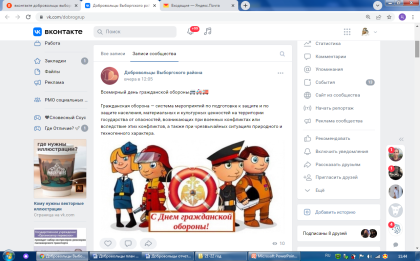 МасленицаСоздание праздничного настроенияОнлайн акцияhttps://vk.com/dobrogrup28.02.2022-06.03.2022(12 человек)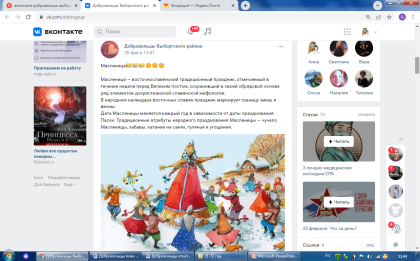 Международный женский деньСоздание праздничного настроенияОнлайн акцияhttps://vk.com/dobrogrup08.03.2022(26 человек)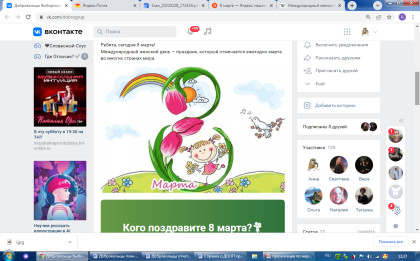 #месячник_медиации
#ДоброОпрос
#Что_такое_медиация?Формирование представлений о медиативном подходеОнлайн акцияhttps://vk.com/dobrogrup10.03.2022(23 человека)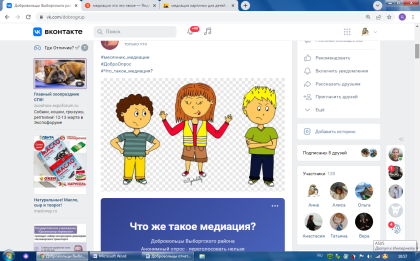 Акция «Давайте жить дружно»Формирование представлений о медиативном подходеОнлайн акцияhttps://vk.com/dobrogrup12.03.2022(30 человек)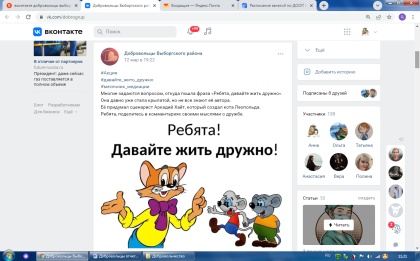 #Месячник_по медиациис#ТурнирФормирование представлений о медиативном подходеОнлайн акцияhttps://vk.com/dobrogrup12.03.2022(22 человека)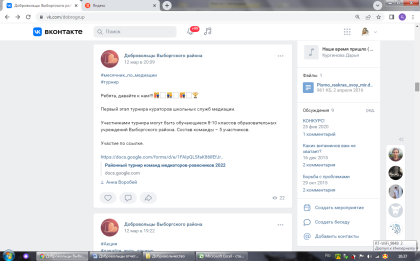 #город_славы_русских_моряковВоспитание патриотизмаОнлайн акцияhttps://vk.com/dobrogrup18.03.2022(21 человек)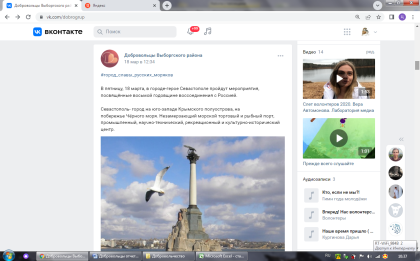 Акция «Город-герой Севастополь»Воспитание патриотизмаОнлайн акцияhttps://vk.com/dobrogrup21.03.2022(11 человек)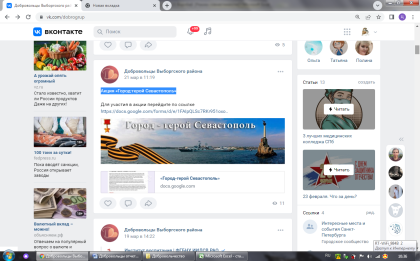 День защиты ЗемлиЭкологическое воспитаниеОнлайн акцияhttps://vk.com/dobrogrup30.03.2022(20 человек)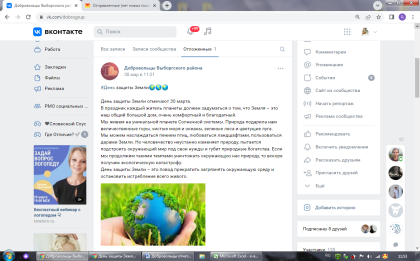 Информация о телефонах доверияИнформационное просвещениеОнлайнhttps://vk.com/dobrogrup30.03.2022(8 человек)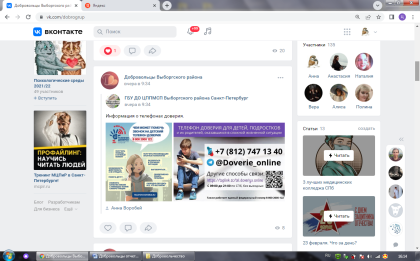 